         Відповідно до статті 26 Закону України «Про місцеве самоврядування в Україні», статті 7, 78 Господарського кодексу України в межах повноважень органу місцевого самоврядування, з метою раціонального та ефективного використання майна комунальної власності та на підставі клопотання ЖКП «Драгнава» №424 від 07.11.2022року, Авангардівська селищна рада ВИРІШИЛА:       1. Внести зміни до рішення Авангардівської селищної ради № 960–VIII від  03.12.2021р. «Про поповнення статутного капіталу та внесення змін до Статуту житлово-комунального підприємства «Драгнава» Авангардівської селищної ради», а саме, пункт 3 викласти в новій редакції (Додаток 1).2. Контроль за виконанням рішення покласти на постійну комісію з питань фінансів, бюджету, планування соціально-економічного розвитку, інвестицій, міжнародного співробітництва та регуляторної політики.Селищний голова	                    	                            Сергій ХРУСТОВСЬКИЙ№1478-VIIІ від 10.11.2022Додаток 1 до рішення Авангардівської  селищної радивід  10.111.2022  №1478-VIIІЗМІНИдо рішення Авангардівської селищної ради № 960–VIII від  03.12.2021р. «Про поповнення статутного капіталу та внесення змін до статуту Житлово-комунального підприємства «Драгнава» Авангардівської селищної ради»1. Пункт 3 рішення викласти у наступній редакції:«3. Поповнити статутний капітал на суму 100000,00 грн. (сто тисяч  грн. 00 коп.) для придбання основних засобів, а саме самоскидного кузову гідравлічного обладнання для переобладнання спеціалізованого вантажного сміттєвозу ГАЗ 3307».2. Пункти 1,2,4,5,6,7 рішення залишити без змін.         Секретар ради 					                    Валентина ЩУР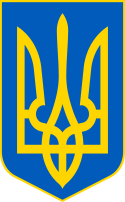 У К Р А Ї Н ААВАНГАРДІВСЬКА СЕЛИЩНА  РАДАОДЕСЬКОГО РАЙОНУ ОДЕСЬКОЇ ОБЛАСТІР І Ш Е Н Н Я    Про внесення змін до рішення Авангардівської селищної    ради № 960 – VIII від  03.12.2021р. «Про   поповнення   статутного   капіталу   та    внесення змін до Статуту житлово-комунального підприємства «Драгнава»Авангардівської селищної ради»